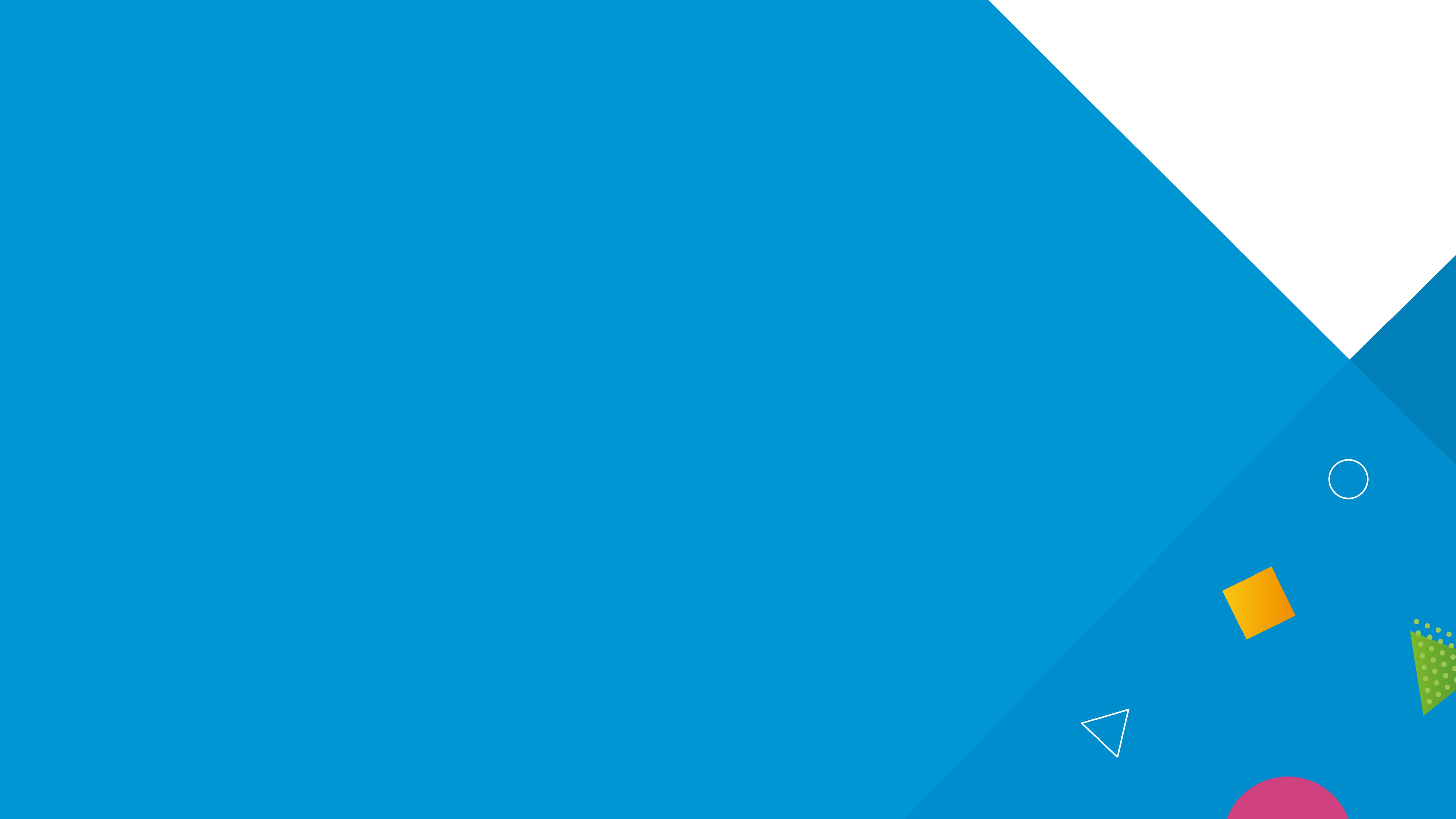 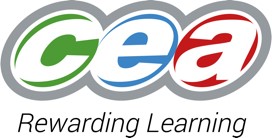 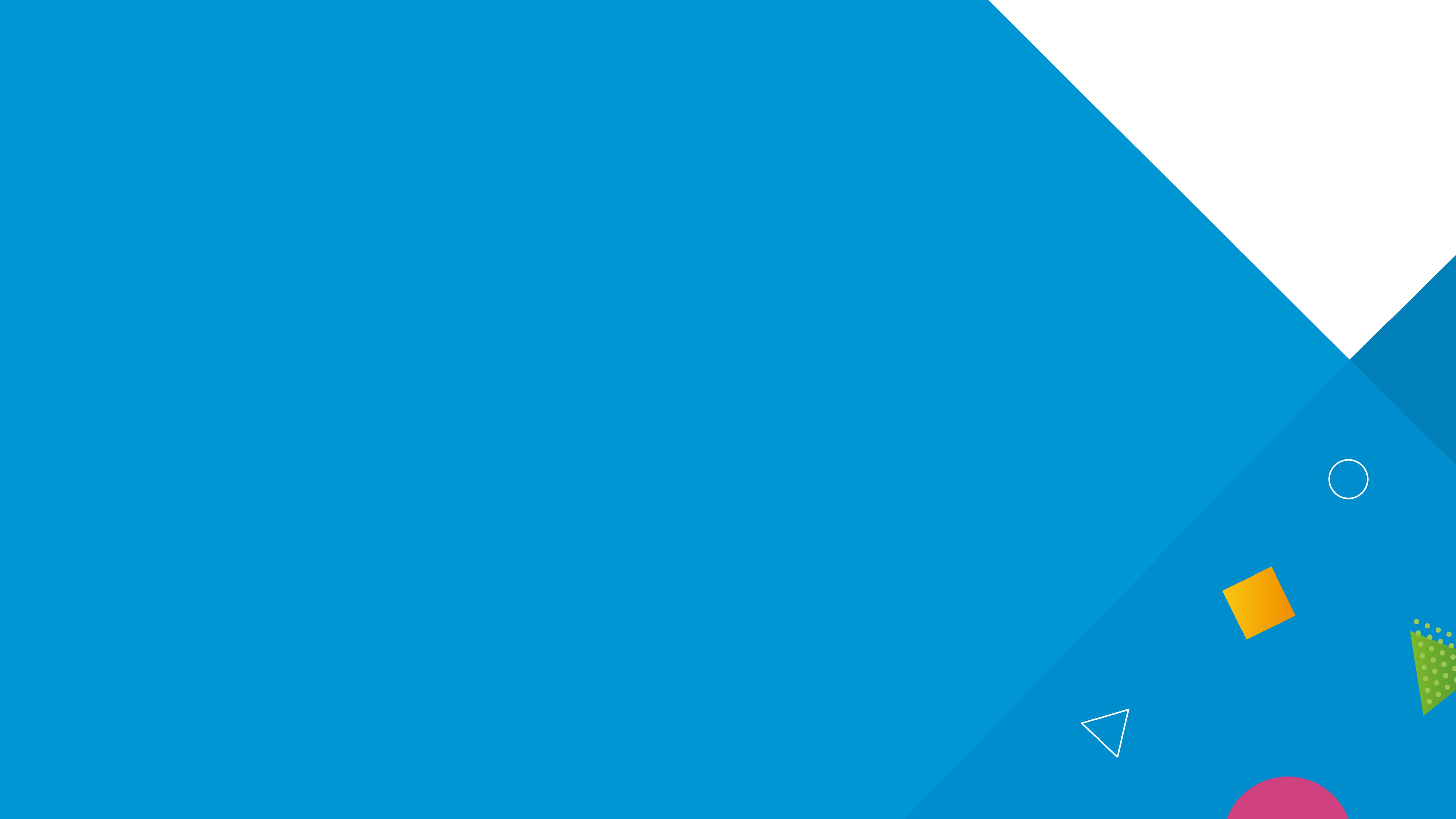 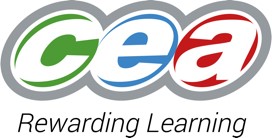 Post Results Services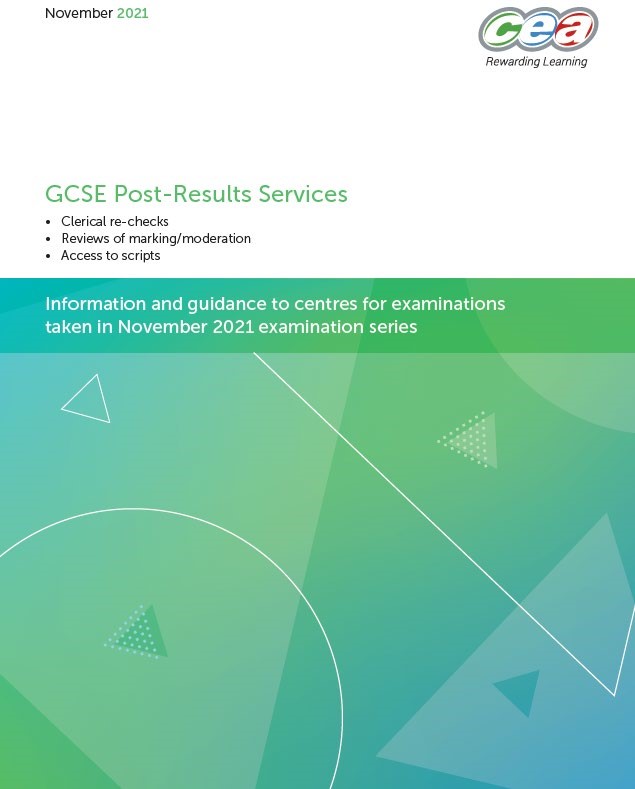 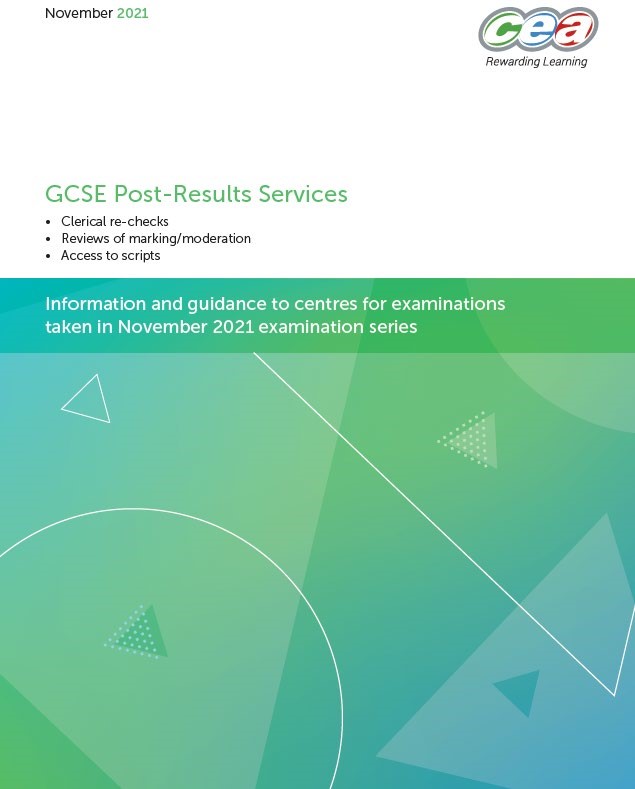 CCEA Post Results booklet, November 2021, is now available on CCEA’s website:CCEA Post Results Services November 2021CCEA Post Results Services November 2021 – Summary documentCCEA Results Helpline available from 9 February for Centres and 10 February for candidates / parentsTelephone - 02890261220, email -	helpline@ccea.org.Summer 2022 Assessment ArrangementsReminderOmissionsStudents permitted to omit one unit of assessment from the vast majority of GCSE and GCE qualificationsReduction in the coursework requirementsA number of assessments adapted to align with public health guidanceGrading“…ensure that outcomes in 2022 are higher than those of pre pandemic years….”“…examiner judgement is at the centre of the awarding process and takes account of the significant disruption that young people have encountered.”Summer 2022 Reserve SeriesLimited to mandatory A2 units plus 5 GCSEs68 assessments in totalSeries to run from 20 June – 5 July 2022Results issued early AutumnFurther information will be provided in the coming weeksStudent and Parent Guidance 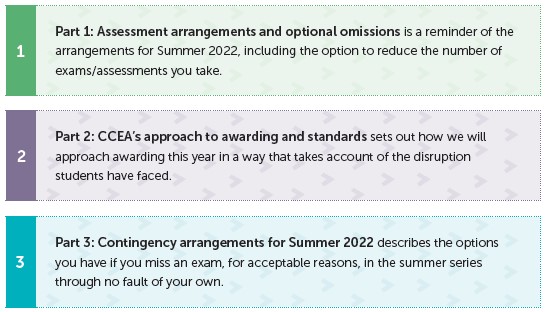 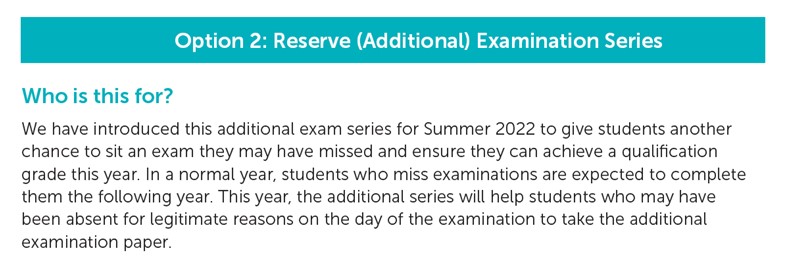 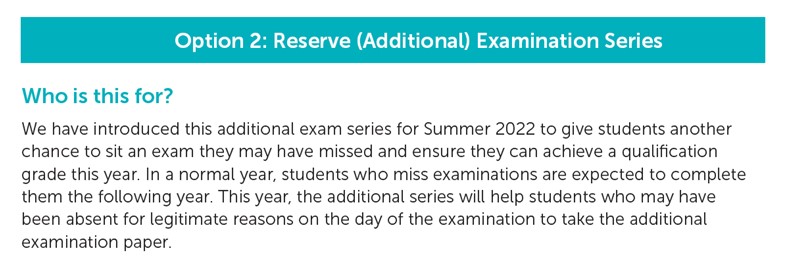 Student Information and SupportSummer 2022 support materials available ccea.org.uk/summer-2022/student-areaSupport Materials & Communications - February 2022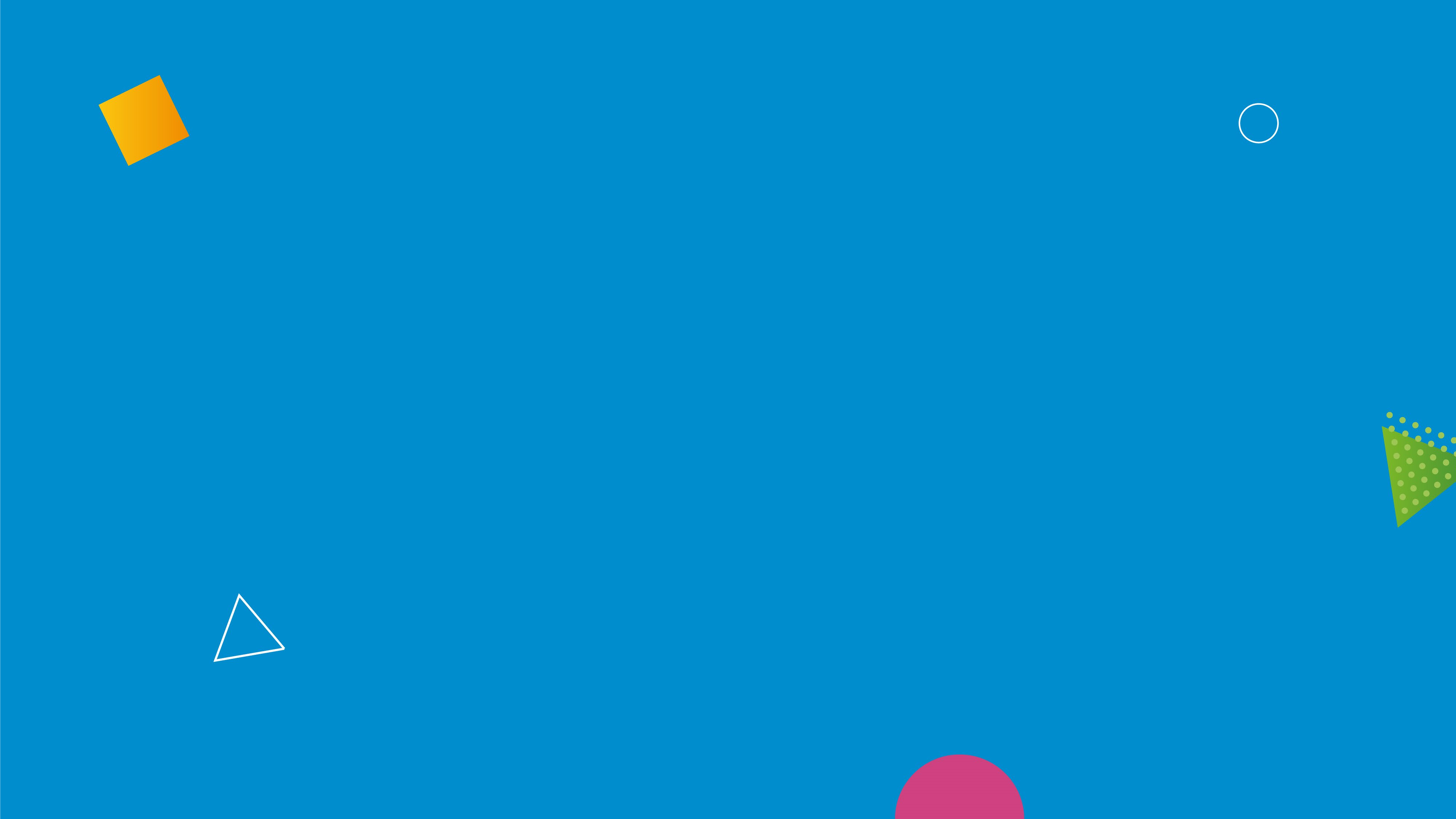 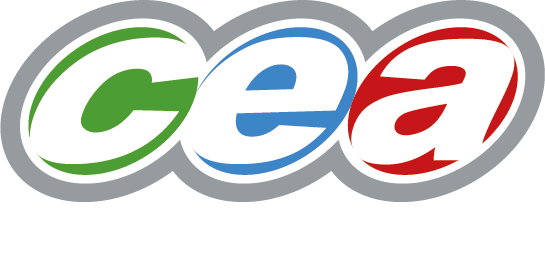 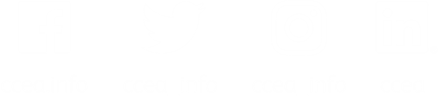 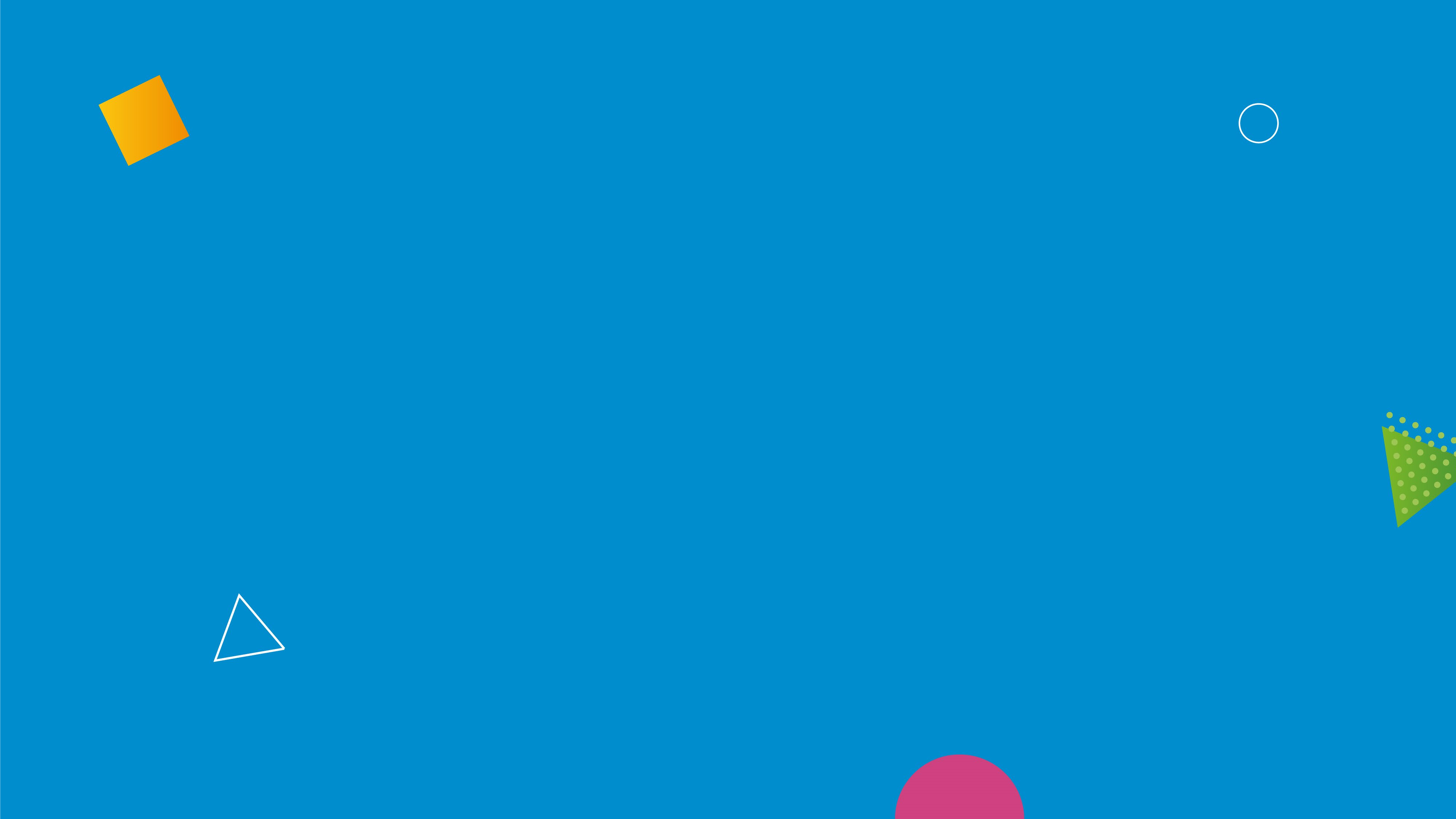 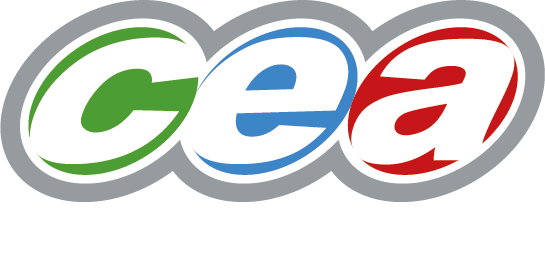 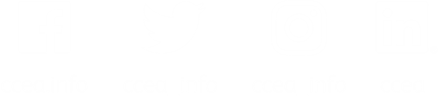 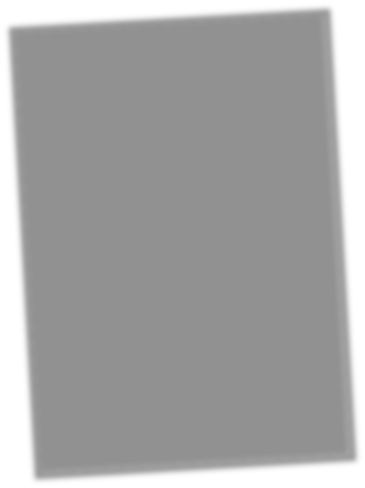 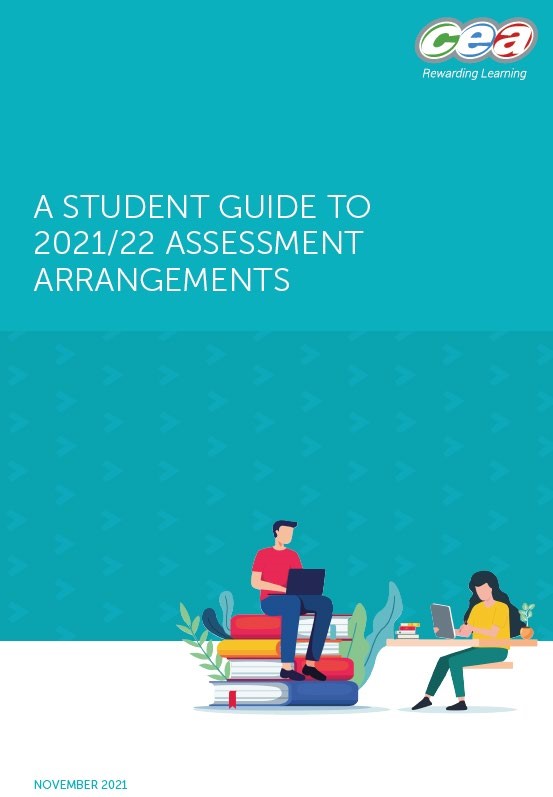 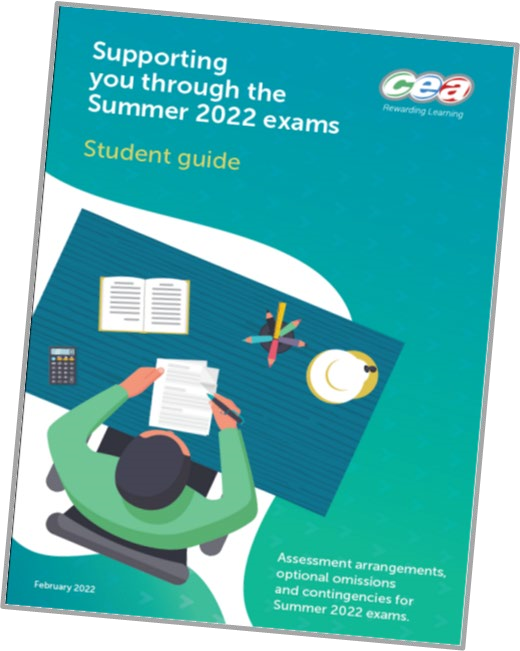 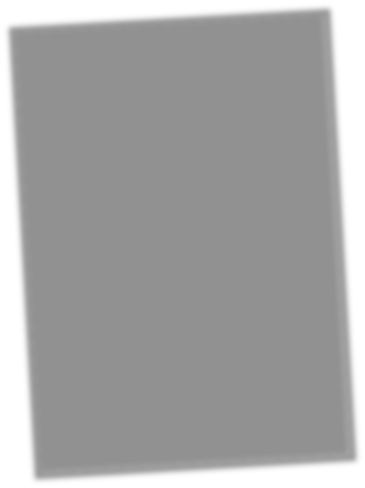 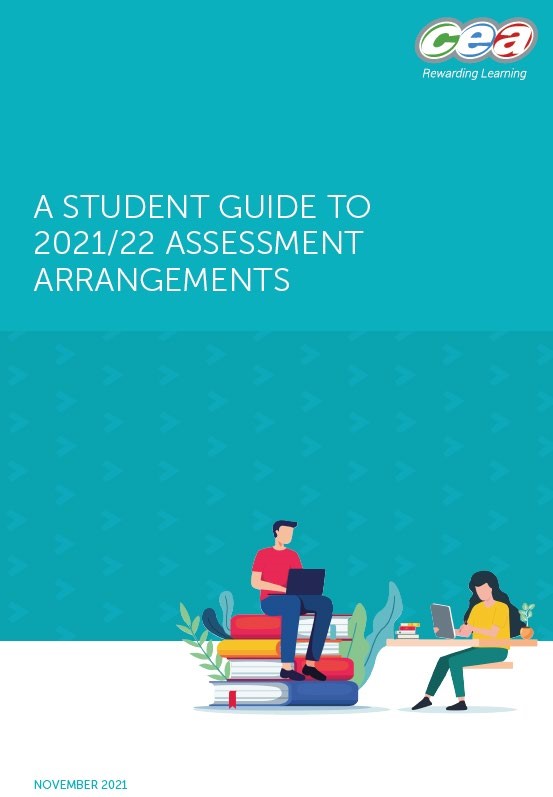 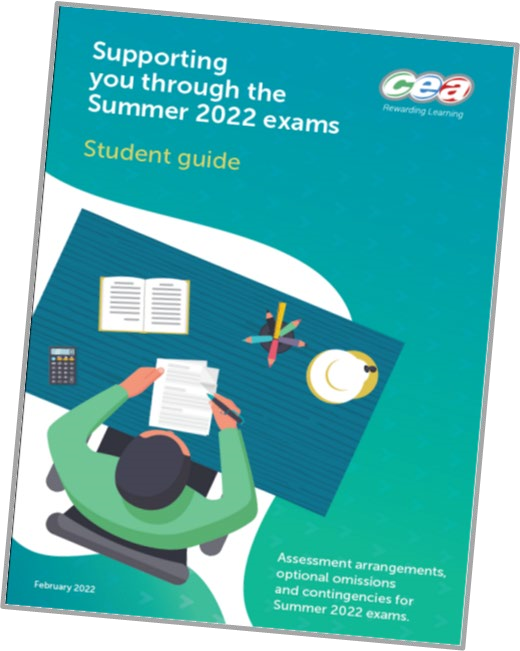 